Azeem 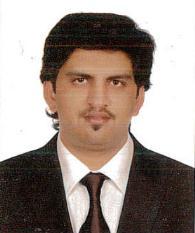 E–Mail:   Azeem.374429@2freemail.com OBJECTIVE:To continue professional growth and obtain a challenging position, commensurate with my qualification &10 years experience including 6 Years UAE experience in Accounts & Finance using different Accounting Softwares. Wherein my worthy knowledge, computer skills, education and professional training can be effectively utilized. Total dedication, loyalty and confidence are the keys to my success.SKILLS & PERSONALITY:Strong communication, prioritization, organizational & interpersonal skills. Polished, eager to learn and be challenged, capable to handle multi tasks, take initiative to solve problems. Ability to work under pressure as well as a team member in a positive and collaborative manner. Have a strong sense of motivation. Flexible approach to tasks and be prepared to take additional responsibilities. Demonstrative ability to work accurately and following instructions / schedules / timelines and handle multiple priorities. High level computer literacy and strong skills in Accounts / Finance. All these abilities make me a versatile professional.PROFESSIONAL EXPERIENCE:Presently working as Senior Accountant with Royal Gate Travels & Management Services – Abu Dhabi, U.A.E from July 2011 to date. Responsibilities:Preparing and maintaining statutory books of accounts journal, ledger, cash book and subsidiaries in compliance with time & accuracy forms. Handle the financial matters related to the company efficiently & effectively. Supervise the whole range of Accounts Payable, Receivable Ensure reconciliation of all sub ledgers, general ledger and statement with payable & receivables is performed on regular basis. Bank & Cash reconciliation every month. BSP reconciliation on every fortnight. Prepare Cash Flow Statements. Finalize Trial Balance with supporting schedules. Responding to Auditors & bankers. Generated income statements and prepared balance sheets, general ledger, checks and reports. Manage the day to day financial transactions of the company. Prepare day to day bank transactions & day to day cash transactions reports. Timely Invoicing and regular follow-up for payments. Providing feedback to the top management with regular internal audit reports. Verify payment vouchers, receipts vouchers and journal vouchers. Provide timely & Accurate Financial Information to the Management Preparing Monthly Budget Analysis reports. Monthly Staff Cost Calculations(payroll, provision for leave salary, gratuity, air passage & provisions to pension fund) Prepare profit and loss statements and monthly closing and cost accounting reports. Ensure continuous development & improvement of the procedures within the finance department. Compile and analyze financial information to prepare entries to accounts, such as general ledger accounts, and document business transactions. Providing Details for additional information required by management. Page 1 of 2Worked as Accountant with Prime Cargo International, Pakistan from October 2009 to June 2011. Responsibilities: To deal with daily transactions for the petty cash and ensure that reconciliations are completed on a weekly basis. To ensure all filing is done in a timely and accurate manner. Prepare cheques for payment. Finalizing all airlines sales report To deal with quotation, prepare a report and submit to the Accounts Manager for approval. Prepare staff and labor pay slips. Verify calculations and input codes in to the Accounts system in an accurate manner. Compile and analyze financial information to prepare entries to accounts, such as general ledger accounts, and document business transactions. To assist the seniors in daily official matters. Worked as Accounts Assistant (Part Time) with Sigma Shoes (Pvt.) Ltd, Pakistan from March 2007 to September 2009. Responsibilities: Prepare Vouchers i.e. bank / cash payment & receipt vouchers and journal. Debit / Credit Adjustments. Prepare & reconcile Cash / Bank Statement. Ledger reconciling All Kinds of Posting in the software ACADEMIC QUALIFICATION:REFERENCES:Will be provided if required.Page 2 of 2QualificationQualificationQualificationYearYearInstituteB. Com (Bachelor of Commerce)B. Com (Bachelor of Commerce)B. Com (Bachelor of Commerce)B. Com (Bachelor of Commerce)B. Com (Bachelor of Commerce)20092009University of the Punjab, Lahore - PakistanPROFESSIONAL / TECHNICAL SKILLS:PROFESSIONAL / TECHNICAL SKILLS:PROFESSIONAL / TECHNICAL SKILLS:PROFESSIONAL / TECHNICAL SKILLS:PROFESSIONAL / TECHNICAL SKILLS:PROFESSIONAL / TECHNICAL SKILLS:1.1.Windows: 95, 98, NT, ME, 2000, XPWindows: 95, 98, NT, ME, 2000, XPWindows: 95, 98, NT, ME, 2000, XPWindows: 95, 98, NT, ME, 2000, XPWindows: 95, 98, NT, ME, 2000, XPWindows: 95, 98, NT, ME, 2000, XPWindows: 95, 98, NT, ME, 2000, XP22MS Office (MS Word, MS Excel, MS Power Point)MS Office (MS Word, MS Excel, MS Power Point)MS Office (MS Word, MS Excel, MS Power Point)MS Office (MS Word, MS Excel, MS Power Point)MS Office (MS Word, MS Excel, MS Power Point)MS Office (MS Word, MS Excel, MS Power Point)MS Office (MS Word, MS Excel, MS Power Point)MS Office (MS Word, MS Excel, MS Power Point)3.3.Internet & E-mail: Outlook Express & Various Web Servers etc.Internet & E-mail: Outlook Express & Various Web Servers etc.Internet & E-mail: Outlook Express & Various Web Servers etc.Internet & E-mail: Outlook Express & Various Web Servers etc.Internet & E-mail: Outlook Express & Various Web Servers etc.Internet & E-mail: Outlook Express & Various Web Servers etc.Internet & E-mail: Outlook Express & Various Web Servers etc.Internet & E-mail: Outlook Express & Various Web Servers etc.4.4.Accounting Softwares.Accounting Softwares.Accounting Softwares.Accounting Softwares.4.4.PERSONAL INFORMATION:PERSONAL INFORMATION:PERSONAL INFORMATION:PERSONAL INFORMATION:PERSONAL INFORMATION:Date of BirthDate of BirthDate of Birth15 November 198715 November 198715 November 198715 November 198715 November 1987ReligionReligionReligionIslamIslamNationalityNationalityNationalityPakistaniPakistaniMarital StatusMarital StatusMarital StatusMarriedMarriedVisa StatusVisa StatusVisa StatusEmploymentEmploymentEmploymentEmploymentEmploymentLicenseLicenseLicenseValid UAE Driving License.Valid UAE Driving License.Valid UAE Driving License.Valid UAE Driving License.Valid UAE Driving License.Valid UAE Driving License.LANGUAGES:LANGUAGES:LANGUAGES:EnglishEnglishFluent in reading, writing & speakingFluent in reading, writing & speakingFluent in reading, writing & speakingFluent in reading, writing & speakingFluent in reading, writing & speakingFluent in reading, writing & speakingArabicArabicArabicBasicBasicUrdu / Hindi / PunjabiUrdu / Hindi / PunjabiUrdu / Hindi / PunjabiFluent in reading, writing & speakingFluent in reading, writing & speakingFluent in reading, writing & speakingFluent in reading, writing & speakingFluent in reading, writing & speakingFluent in reading, writing & speaking